РОССИЙСКИЙ НЕЗАВИСИМЫЙ ПРОФСОЮЗ РАБОТНИКОВ УГОЛЬНОЙ ПРОМЫШЛЕННОСТИТЕРРИТОРИАЛЬНАЯРуководителю Государственной инспекции труда в Кемеровской областиОРГАНИЗАЦИЯГ. ПРОКОПЬЕВСКА И ПРОКОПЬЕВСКОГО РАЙОНАРОСУГЛЕПРОФА653000, Кемеровская обл., г. Прокопьевск,ул. Карла Либкнехта, д. 4
тел./факс (3846) 67-05-20А.В. Кареву23 мая 2014г..№260Уважаемый, Анатолий Викторович!В Территориальную организацию г. Прокопьевска и Прокопьевского района Росуглепрофа обращаются работники предприятий, входящих в состав Территориальной организации по вопросу доплаты до полуторакратного прожиточного минимума.В соответствии с п. 3.48. Кузбасского регионального соглашения между Федерацией профсоюзных организаций Кузбасса, Коллегией Администрации Кемеровской области и работодателями Кемеровской области на 2013-2015 годы, Работодатели совместно с Профсоюзом должны обеспечивать выплату минимальной заработной платы работникам при полной выработке месячной нормы рабочего времени не ниже полуторакратной величины прожиточного минимума трудоспособного населения Кемеровской области, определенной 	в установленном законом порядке.Суть обращений: Для выполнения определенных работ (диспетчер, машинист (кочегар) котельной) необходима численность 4 человека в месяц, с полной нормой рабочего времени. За выполнение этих работ всем работникам производится доплата до полуторакратной величины прожиточного минимума. В период очередных отпусков обязанности отсутствующего работника возлагаются на оставшихся работников, с оплатой в соответствии с Трудовым Кодексом РФ, и эти суммы выплачиваются в пределах полуторакратной величины прожиточного минимума, а не сверх, несмотря на то, что работа производится сверх месячной нормы рабочего времени.Позиция Профсоюзов все привлечения к работе сверх месячной нормы рабочего времени должны оплачиваться Работодателем сверх полуторакратной величины прожиточного минимума.Прошу направить в адрес Территориальной организации разъяснения по существу обращений.Председатель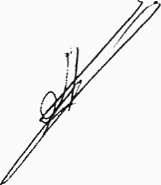 А.А. БазаркинИсполнил: Н.Д. Глушенкова
Тел. 670522Министерство труда и социальной защиты Российской ФедерацииФЕДЕРАЛЬНАЯ СЛУЖБА ПО ТРУДУ И ЗАНЯТОСТИ (Роструд)Государственная инспекция труда в Кемеровской области650992, г. Кемерою, ул. Карболитовская,19 тел.: 77 33 76; факс: 77 36 89 30 мая 2014 года № на № 260 от 23.05.2014 года/ Председателю Территориальной организации г. Прокопьевска и Прокопьевского района РосуглепрофаА. А. Базаркину653000 г. Прокопьевск, ул. К. Либкнехта, 4Уважаемый Александр Александрович!На Ваш запрос сообщаю следующее.Дать однозначный ответ на изложенную суть вопроса не представляется возможным в связи со смешением в ней двух понятий, присутствующих в трудовых отношениях: «исполнение обязанностей отсутствующего работника» и «выполнение работы сверх месячной нормы времени», то есть за пределами рабочего времени. Поэтому излагаем все возможные варианты.1. Согласно статье 60.2 Трудового кодекса Российской Федерации (далее по тексту ТК РФ) с письменного согласия работника ему может быть поручено выполнение в течение установленной продолжительности рабочего дня (смены) наряду с работой, определенной трудовым договором, дополнительной работы по другой или такой же профессии (должности) за дополнительную оплату в порядке, предусмотренном статьей 151 ТК РФ.Поручаемая работнику дополнительная работа по другой профессии (должности) может осуществляться путем совмещения профессий (должностей). Поручаемая работнику дополнительная работа по такой же профессии (должности) может осуществляться путем расширения зон обслуживания, увеличения объема работ. Для исполнения обязанностей временно отсутствующего работника без освобождения от работы, определенной трудовым договором, работнику может быть поручена дополнительная работа как по другой, так и по такой же профессии (должности).Срок, в течение которого работник будет выполнять дополнительную работу, ее содержание и объем устанавливаются работодателем с письменного согласия работника.Таким образом, исполнение обязанностей отсутствующего работника наряду с работой, определенной трудовым договором, выполняется без увеличения продолжительности рабочего дня (смены) и размер доплаты устанавливается по1соглашению сторон трудового договора с учетом содержания и (или) объема дополнительной работы, что предусмотрено частью второй статьи 151 ТК РФ. При этом с учетом доплат за дополнительную работу и основную работу (по трудовому договору) заработная плата может не превысить полуторакратную величину, предусмотренную п.3.48 Кузбасского регионального соглашения между Федерацией профсоюзных организаций Кузбасса, Коллегией Администрации Кемеровской области и работодателями Кемеровской области на 2013 - 2015 годы.Основание: статья 129 ТК РФ, в которой дано определение - заработная плата (оплата труда работника) - вознаграждение за труд в зависимости от квалификации работника, сложности, количества, качества и условий выполняемой работы, а также компенсационные выплаты (доплаты и надбавки компенсационного характера, в том числе за работу в условиях, отклоняющихся от нормальных, работу в особых климатических условиях и на территориях, подвергшихся радиоактивному загрязнению, и иные выплаты компенсационного характера) и стимулирующие выплаты (доплаты и надбавки стимулирующего характера, премии и иные поощрительные выплаты).2. Аналогично решается вопрос, если замена отсутствующего работника оформлена дополнительным соглашением к трудовому договору как совмещение профессий, совмещение должностей, увеличение объема выполняемой работы и расширение зоны обслуживания.Вывод: выполнение наряду с работой, предусмотренной трудовым договором, иной работы в течение рабочего дня (смены) не влечет за собой обязательное увеличение заработной платы сверх полуторакратного размера заработной платы.Начисление работникам заработной платы сверх полутократного её размера осуществляется, если работа, предусмотренная трудовым договором, и (или) иная оплачиваемая работа осуществляется после окончания рабочего дня (смены) или в день отдыха работника, то есть в случаях:заключения трудового договора на выполнение работы на условиях совместительства, регулируемого статьями 60.1 и 282 - 288 ТК РФ;привлечения работника к сверхурочным работам по инициативе работодателя по правилам статьи 99 ТК РФ;привлечения работника к работе в выходной день согласно положениям статьи 113 ТК.РуководительС уважением,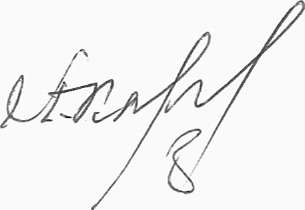 А. В. КаревМангазеева Наталья Ивановна тел./факс: 77 35 90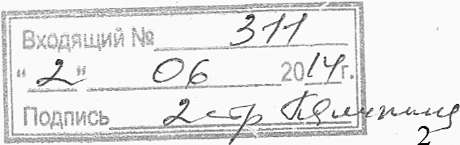 